Name: 							Date: Geometry Practice/Review ConceptsFor 1-10, identify the following using the picture to the right.Alternate interior angles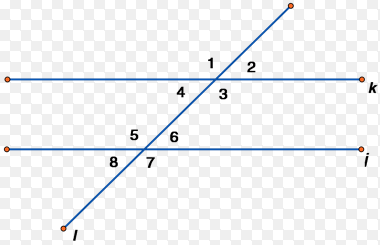 Alternate exterior anglesVertical anglesCorresponding anglesSupplementary anglesAdjacent anglesParallel LinesState the difference between an acute angle, an obtuse angle, and a right angle.What is the difference between complimentary angles and supplementary angles? Identify the differences between an acute, an obtuse, and a right triangle.Use what you know about angles to find the missing angles below. 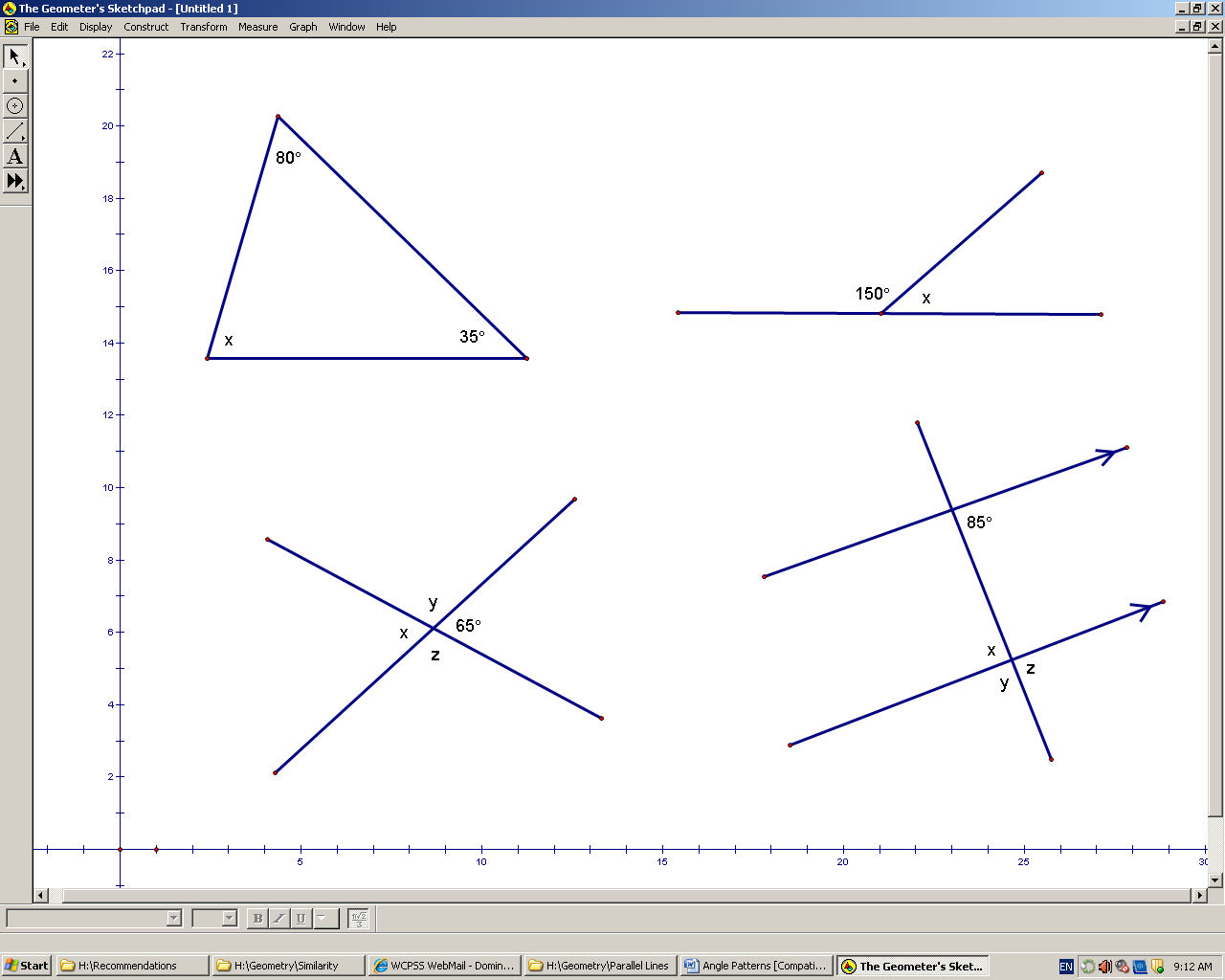 1.  		2.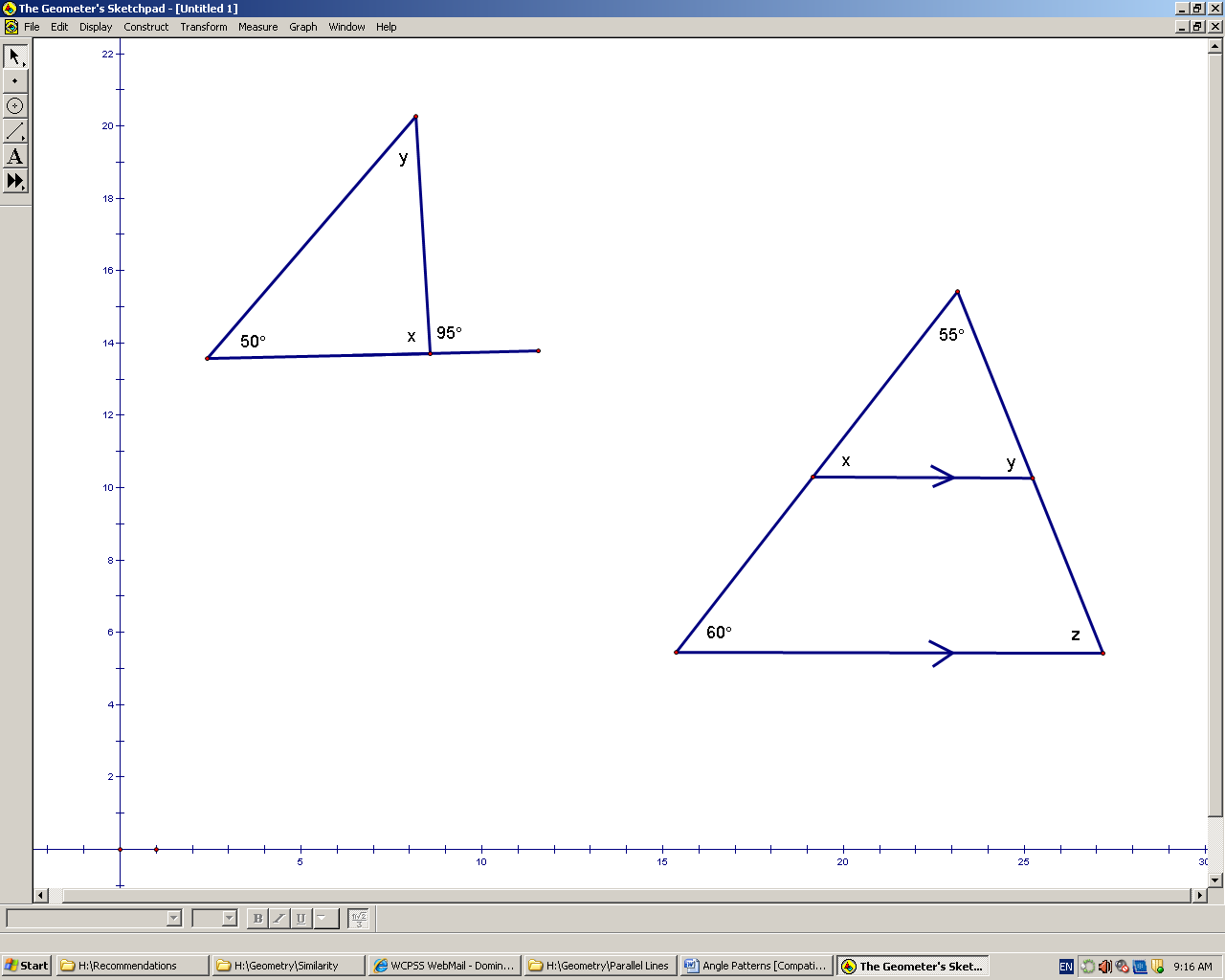 3. 	4.5.      		  6. h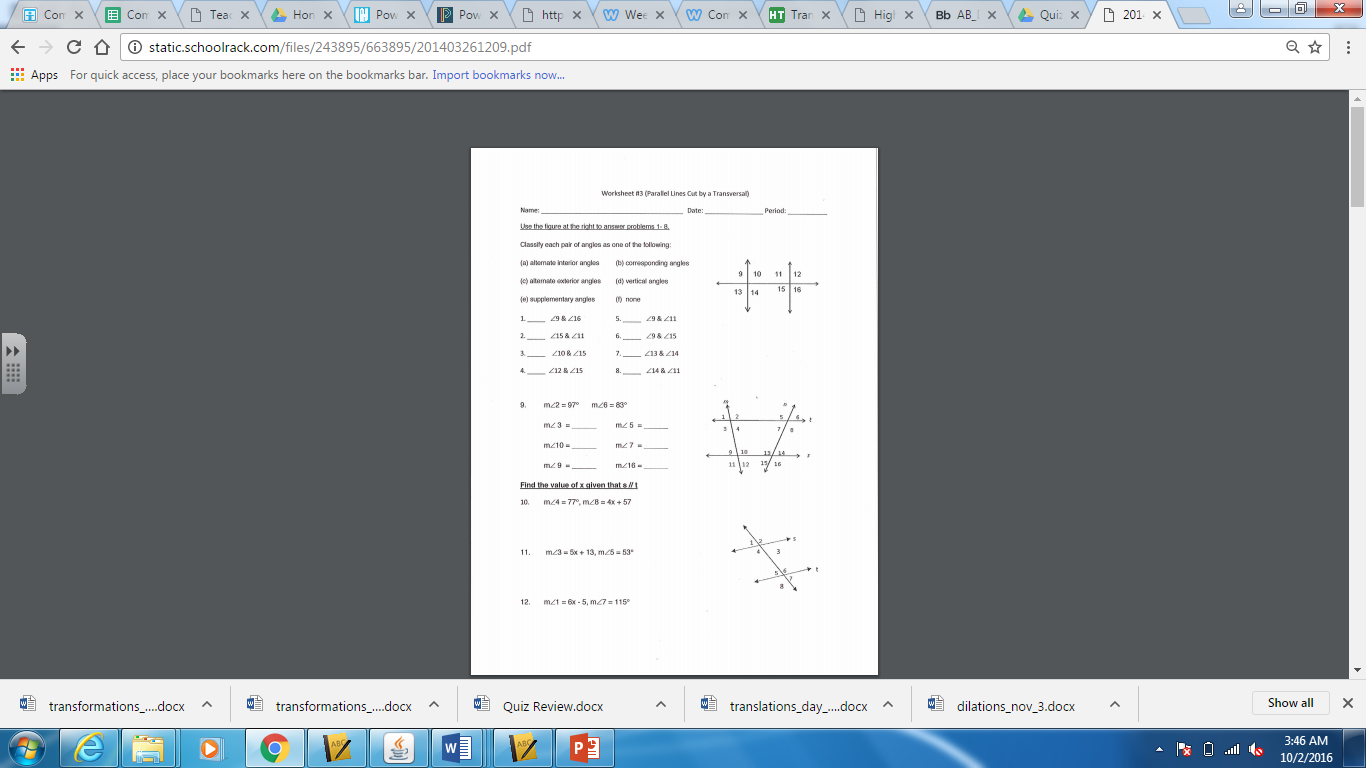 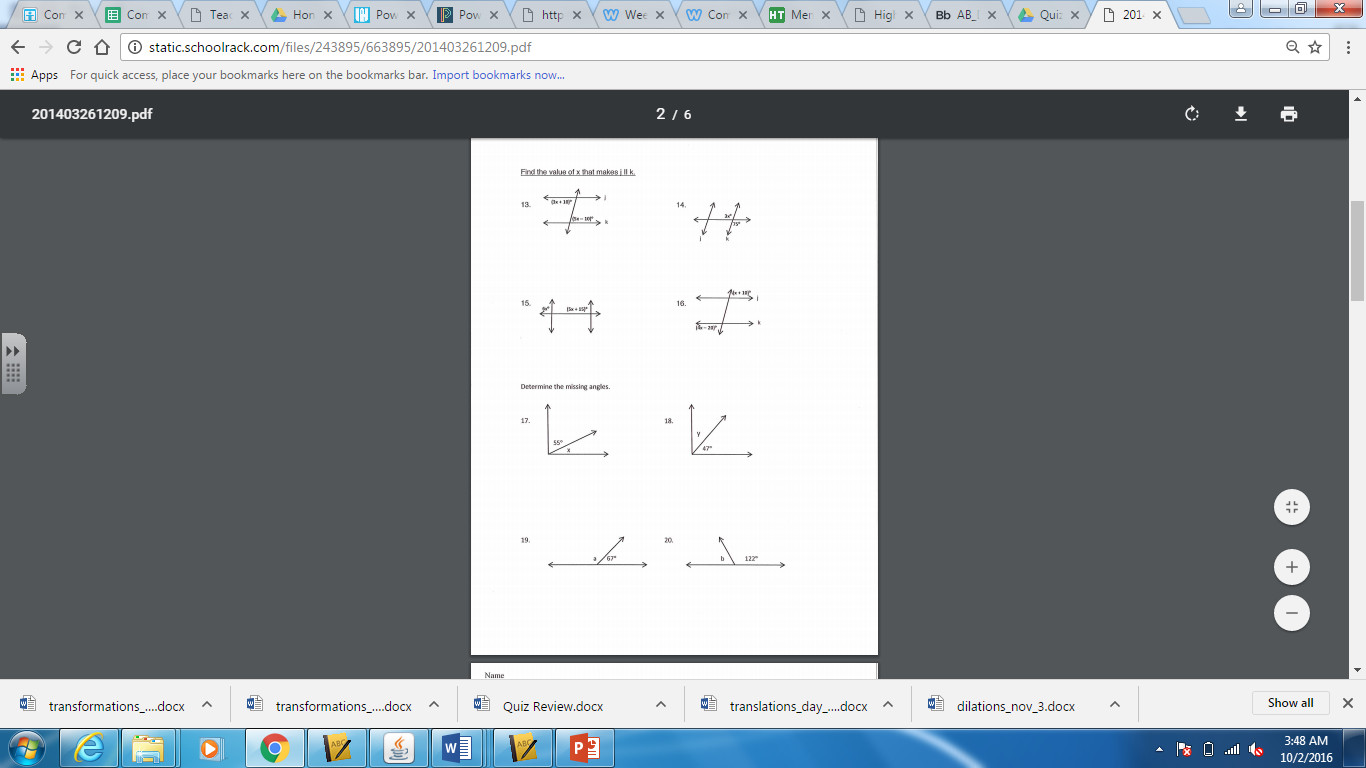 